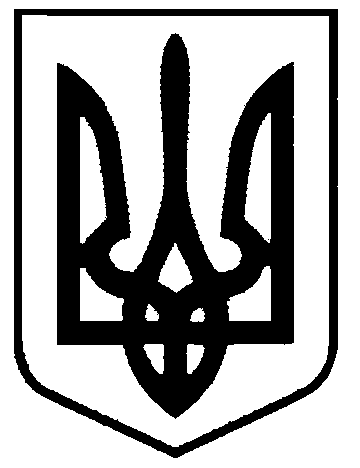 СВАТІВСЬКА МІСЬКА РАДАСЬОМОГО СКЛИКАННЯДЕВ’ЯТНАДЦЯТА СЕСІЯРІШЕННЯвід                                      2017 р.    	м. Сватове                                             № ___Про зняття з реєстрації транспортних засобів Відповідно до рішення сімнадцятої сесії Сватівської міської ради сьомого скликання від 7.11.2017 року № 17/3  «Про передачу майна Сватівської міської ради комунальним підприємствам» керуючись ст. 26 Закону України «Про місцеве самоврядування в Україні, Виконавчий комітет Сватівської міської радиВИРІШИВ:Зняти з обліку в  територіальних сервісних центрах МВС України екскаватор траншейний  ЕТЦ-1609 реєстраційний номер 14964ВВ  зі Сватівської міської ради Луганської області .Передати  екскаватор траншейний  ЕТЦ-1609 реєстраційний номер 14964ВВ  на баланс КП «Сватове-благоустрій»  і поставити на облік в  територіальних сервісних центрах МВС України  за КП «Сватове-благоустрій» .Призначити відповідального для зняття з обліку та передачі транспортоного засобу заступника міського голови з питань діялності виконавчих органів ради Євтушенко Олександра Івановича.Контроль за виконанням даного рішення покласти на постійну депутатську комісію з питань будівництва, благоустрою, житлово-комунального господарства, земельних відносин та екологіїСватівський міський голова                                                                 Є.В. Рибалко